Crossroads International Church	Dr. Rick Griffith6 September 2015	Message 9 of 10NLT	50 MinutesGenesis: Key to Evangelism TodayDr. Terry Mortenson, Answers in GenesisUsed and Adapted with PermissionTopic:	EvangelismSubject:	How do you share Christ to those who are not like you?Complement:	Go back to Genesis when you share the gospel.Purpose:	The listeners will share the gospel based on Genesis.Meditation:	Romans 1:16-17Reading:	Acts 17:16-34Song:	Behold the LambIntroductionInterest: We wrongly assume people understand us when we talk.Afternoon tea means different things to British and Americans.We also can seek to fulfill Christ’s Great Commission but not understand our times.The gospel is Christ’s death, burial, and resurrection.Michael Denton notes that people are skeptical of this message. He wrote in 1985, "Today it is perhaps the Darwinian view of nature more than any other that is responsible for the agnostic and skeptical outlook of the twentieth century."Denton is medical doctor and PhD molecular biologist.At the time of his book, he was an agnostic regarding the existence of God.He raises an interesting question…Need: How are you doing at sharing the gospel with others?Do you understand your times?Do you know how to communicate to people unlike you?Subject: How do you share Christ to those who are not like you?  How do you give the gospel to people with different assumptions than you?Background: Dr. Terry Mortenson of Answers in Genesis has graciously allowed me to adapt and share his talk today.Preview: Today we will see how to talk to different types of people about Christ.  It relates to their foundations.  We will see these three truths:The gospel foundationHow unbelievers in the NT era viewed the gospelHow we can learn from them to share the message today(First, what is the ultimate foundation of the gospel?)I.	The foundation of the gospel is Genesis.[Christ’s death, burial, and resurrection is based on the first three chapters of the Bible.]Christ’s death is based in Genesis.Jesus is Eve’s descendant who will conquer Satan (Gen. 3:15).Sin explains death in Genesis 3 (1 John 3:4; Rom. 5:12).Jesus—the “last Adam” (1 Cor. 15:45)—shows there was a first Adam.Jesus held to the literal truth of the OT.Jesus showed that man as old as the whole creation (Mark 10:6).If Jesus is our Lord, can we have a different view of the age of the earth than He had (John 5:45-47)?The gospel gives power and hope based on Genesis.Christ’s crucifixion leads us to creation’s consummation.The 7 Cs of history stem from creation to confusion (Gen. 1–11).(We all have that same foundation of truth in the Bible, but do we all know about it?  No…)II.	Non-Christians in the NT era saw origins differently.[Unbelievers 2000 years ago didn’t have the same view of their beginnings.]Jews in Paul’s day were prepared for the gospel in Genesis.Jews considered the cross a stumbling block (1 Cor. 1:21a).Peter preached the cross and 3000 trusted Christ.Paul always shared with the Jews first.Jews had the OT foundation in creation.Greeks in Paul’s day needed Genesis as their foundation.Greeks considered the cross foolishness (1 Cor. 1:21b).Greeks needed the OT foundation in creation (Acts 17).(So Genesis gives the foundation of the gospel—but not everyone has that foundation.  What, then, are the implications for us in terms of how we share the gospel?)III.	Adapt your approach to suit your audience.[Like the apostles, we shouldn’t use a one-size-fits-all strategy to share Christ.][Don’t try to offend people—but don’t put your head in the sand either and not say anything at all!]Paul laid the foundation in creation for Greeks (Acts 17).Even atheists like Thomas Huxley see the importance of Genesis.Secular education mocks the gospel as foolishness.We must sow the seed of the gospel wisely.Let’s plant seeds where people are receptive.Let’s also plow unplowed ground in creation evangelism. (So how do you share Christ to those who are not like you?  How do you give the gospel to people with different assumptions than you?)ConclusionGo back to Genesis when you share the gospel (MI).  Tell others that God made the world perfect—but he gave us a choice whether to obey Him.Make sure people understand sin before you tell them there is a Savior.Today we have seen three key truths (MPs):The foundation of the gospel is Genesis.Non-Christians in the NT era saw origins differently.Adapt your approach to suit your audience.So how will you respond to these key truths (exhortation)?Worship God alone (Rev. 14:6-7).Like Martin Luther who nailed his 95 theses to the wall of the Church of Wittenberg in 1517 upholding Scripture against the teachings of his day, so we must do the same today in a different arena. Nail Genesis 1–11 on the door of your heart.  Share the message of Genesis—whom do you need to share Genesis with?  Maybe it’s time to adapt your approach to go back to the beginning.PrayerPreliminary QuestionsVerses	QuestionsContext:	What did the author record just prior to this passage?Purpose:	Why is this passage in the Bible?Background:	What historical context helps us understand this passage?QuestionsTentative Subject/Complement StatementsTextPossible IllustrationsTextPossible ApplicationsTextOriginal Answers in Genesis Notes Genesis: Key to Evangelism TodayDr. Terry Mortenson, Answers in GenesisUsed and Adapted with PermissionExegetical Outline (Steps 2-3)Exegetical Idea: I.	II.	III.	Purpose or Desired Listener Response (Step 4)The listeners will share the gospel based on GenesisHomiletical Outline (Cyclical inductive form)IntroductionInterest: We wrongly assume people understand us when we talk.Need: How are you doing at sharing the gospel with others?Do you understand your times?Do you know how to communicate to people unlike you?Subject: How do you share Christ to those who are not like you?  How do you give the gospel to people with different assumptions than you?Background: Dr. Terry Mortenson of Answers in Genesis has graciously allowed me to adapt and share his talk today.Preview: Today we will see how to talk to different types of people about Christ.  It relates to their foundations.  We will see these three truths:The gospel foundationHow unbelievers in the NT era viewed the gospelHow we can learn from them to share the message today(First, what is the ultimate foundation of the gospel?)I.	The foundation of the gospel is Genesis.Christ’s death is based in Genesis.Jesus is Eve’s descendant who will conquer Satan (Gen. 3:15).Sin explains death in Genesis 3 (1 John 3:4; Rom. 5:12).Jesus—the “last Adam” (1 Cor. 15:45)—shows there was a first Adam.Jesus held to the literal truth of the OT.Jesus showed that man as old as the whole creation (Mark 10:6).If Jesus is our Lord, can we have a different view of the age of the earth than He had (John 5:45-47)?The gospel gives power and hope based on Genesis.Christ’s crucifixion leads us to creation’s consummation.The 7 Cs of history stem from creation to confusion (Gen. 1–11).(We all have that same foundation of truth in the Bible, but do we all know about it?  No…)II.	Non-Christians in the NT era saw origins differently.Jews in Paul’s day were prepared for the gospel in Genesis.Jews considered the cross a stumbling block (1 Cor. 1:21a).Jews had the OT foundation in creation.Greeks in Paul’s day needed Genesis as their foundation.Greeks considered the cross foolishness (1 Cor. 1:21b).Greeks needed the OT foundation in creation (Acts 17).III.	Adapt your approach to suit your audience.Paul laid the foundation in creation for Greeks (Acts 17).Even atheists like Thomas Huxley see the importance of Genesis.Secular education mocks the gospel as foolishness.We must sow the seed of the gospel wisely.Let’s plant seeds where people are receptive.Let’s also plow unplowed ground in creation evangelism. (So how do you share Christ to those who are not like you?  How do you give the gospel to people with different assumptions than you?)ConclusionGo back to Genesis when you share the gospel (MI).Today we have seen three key truths (MPs).So how will you respond to these key truths (exhortation)?Worship God alone (Rev. 14:6-7).Nail Genesis 1–11 on the door of your heart.Share the message of Genesis.Prayer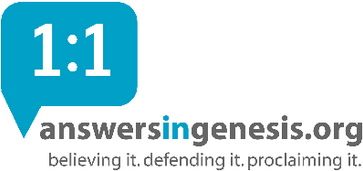 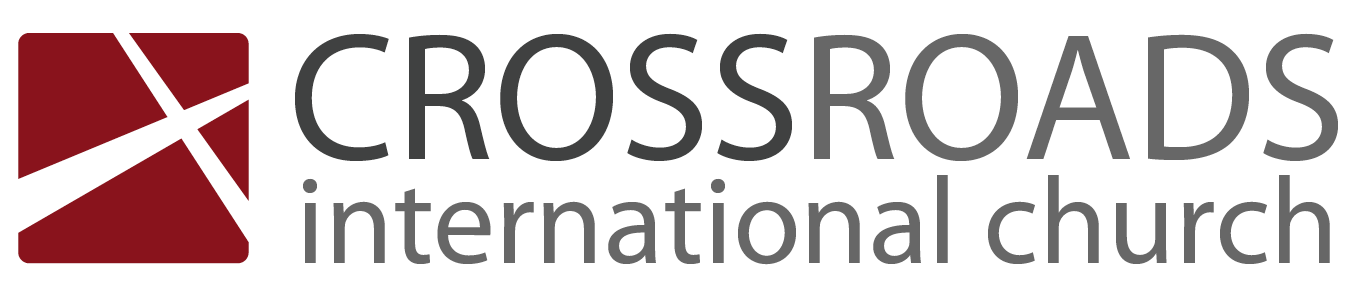 Genesis: Key to Evangelism TodayDr. Terry Mortenson, Answers in GenesisUsed and Adapted with PermissionIntroductionWe wrongly assume people understand us when we talk.How are you doing at sharing the gospel with others?Do you understand your times?Do you know how to communicate to people unlike you?How do you share Christ to those who are __________ like you?  I.	The foundation of the gospel is _____________________.Christ’s death is based in Genesis.Jesus is Eve’s descendant who will conquer Satan (Gen. 3:15).Sin explains death in Genesis 3 (1 John 3:4; Rom. 5:12).Jesus—the “last Adam” (1 Cor. 15:45)—shows there was a first Adam.Jesus held to the literal truth of the OT.Jesus showed that man as old as the whole creation (Mark 10:6).If Jesus is our Lord, can we have a different view of the age of the earth than He had (John 5:45-47)?The gospel gives power and hope based on Genesis.Christ’s crucifixion leads us to creation’s consummation.The 7 Cs of history stem from creation to confusion (Gen. 1–11).(We all have that same foundation of truth in the Bible, but do we all know about it?  No…)II.	Non-Christians in the NT era saw __________________ differently.Jews in Paul’s day were prepared for the gospel in Genesis.Jews considered the cross a stumbling block (1 Cor. 1:21a).Jews had the OT foundation in creation.Greeks in Paul’s day needed Genesis as their foundation.Greeks considered the cross foolishness (1 Cor. 1:21b).Greeks needed the OT foundation in creation (Acts 17).III.	Adapt your approach to suit your __________________.Paul laid the foundation in creation for Greeks (Acts 17).Even atheists like Thomas Huxley see the importance of Genesis.Secular education mocks the gospel as foolishness.We must sow the seed of the gospel wisely.Let’s plant seeds where people are receptive.Let’s also plow unplowed ground in creation evangelism. (So how do you share Christ to those who are not like you?  How do you give the gospel to people with different assumptions than you?)ConclusionGo back to __________________ when you share the gospel (Main Idea).So how will you respond to these key truths (exhortation)?Worship God alone (Rev. 14:6-7).Nail Genesis 1–11 on the door of your heart.Share the message of Genesis.